2019河南财经政法大学招聘拟聘人员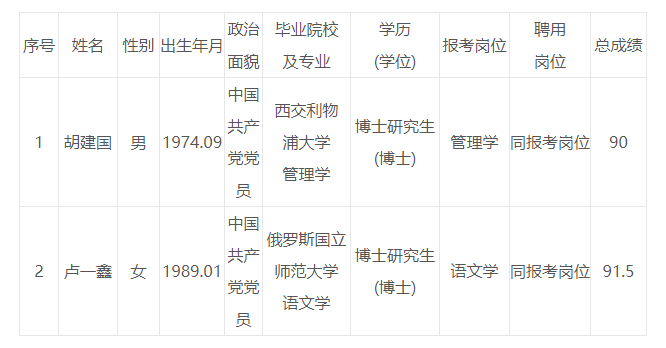 